APUNTES DE FONOLOGÍA Y MORFOLOGÍA ESPAÑOLAS( Iris Ada Quiero )Los presentes “apuntes” están destinados a alumnos universitarios que cursan carrerashumanísticas y está dedicado principalmente a la agilización de las actividades desarrolladas enel aula. El alumno encuentra la definición de la terminología precisa utilizada y la explicación delos aspectos fonológicos y morfológicos desarrollados durante el ciclo lectivo.FONOLOGÍALa Fonología puede ser considerada una disciplina relativamente reciente en el mundooccidental.Se ha descubierto que las primeras ideas fonológicas se remontan hacia el s.IV a.c en quegramáticos indios formularon una doctrina que inventariaba los sonidos de una lengua.La Fonología como nueva ciencia, en oposición a la antigua (Fonética) comenzó adesarrollarse en la segunda década del s.XX, con los trabajos de Jan Boudouin de Courtenaycuyas ideas fueron acogidas por el famoso lingüista Ferdinand de Sausssure.La denominación Fonología se debe al lingüista R.Jakobson, quien la propuso por primeravez en un estudio sobre el verso checo que apareció en Berlín.El campo de acción de la Fonología es el sistema de la lengua. La Fonología se basa en laconciencia vigente en la comunidad, en lo que sus individuos creen pronunciar cuando hablan.También se la denomina Fonética Funcional.La Fonética es una disciplina lingüística que estudia los sonidos del lenguaje pero en su aspectoarticulatorio (producción fisiológica del sonido humano), acústico (estructura física del sonido) yauditivo (percepción del sonido).Es una disciplina tributaria de la Física, la Fisiología, la Psicología y otras ciencias afines.Se remite al plano del hablar concreto y determina lo que es habitual o común en la pronunciaciónde una lengua, dentro de un determinado ámbito geográfico y desde el punto de vista fisiológico,físico y perceptual de esta pronunciación. Para ello puede valerse de la Geografía, Lingüística,Sociolingüística, Etnolingüística y otras disciplinas auxiliares.La Fonética toma en consideración todos los rasgos físico-fisiológicos del sonido, para locual suele apoyarse en la más variada gama de instrumentos de precisión.No le compete establecer ninguna consideración respecto de la función significativa dedichos rasgos. Sólo le interesa lo que se le presenta en el marco de la observación fónica. Suobjeto es notablemente más extenso que el de la Fonología.Describe pronunciaciones, rasgos fisiológicos, acústicos, perceptuales, etc. que loshablantes, imbuidos por los aspectos significativos de los hechos fónicos, no son capaces dedescubrir sin la ayuda de un instrumento científico adecuado.ESQUEMA ILUSTRATIVOEl siguiente cuadro ilustra la diferencia fundamental entre Fonética y Fonología:FONÉTICA = SONIDO(hechos fónicosen general)FONOLOGÍA = FONEMA(hechos fónicosdistintivos)1Saussure consideró el signo lingüístico como un compuesto de significado y significante(primera articulación del lenguaje). La Fonología trabaja en el plano del significante (segundaarticulación del lenguaje) donde los rasgos distintivos se denominan fonemas:significadosignificante/ Kása /conceptoimagen acústicaCasa(grafemas) =/kása/ (transcripción fonológica) = /K/ /á/ /s/ /a/(fonemas)La Fonología se ocupa de las NORMAS que ordenan la materia sonora, la forma delsignificante.La Fonética se ocupa de los SONIDOS.Los fonemas no coinciden con los sonidos concretos, sino con sus propiedades fonológicamentediferenciales         . Se puede definir el fonema como el conjunto de las propiedadesfonológicamente relevantes de un complejo fónico. Los sonidos del habla contienen, junto aestas características fonológicamente relevantes, muchas otras sin valor diferencial. Los sonidosson las realizaciones de los fonemas cuyos rasgos diferenciales contienen.El fonema es un conjunto sólo de características distintivas; el sonido es un conjunto decaracterísticas distintivas e indistintivas. Es el símbolo material del fonema.SISTEMA GRAFEMÁTICO Y FONOLÓGICO DEL ESPAÑOLLas unidades del sistema grafemático del español son:Grafemas segmentales:     vocales y consonantesGrafemas suprasegmentales: acentoGrafemas adsegmentales:    puntuaciónLas unidades del sistema fonológico del español son:Fonemas segmentales:Fonemas suprasegmentales:Fonemas adsegmentales:vocales y consonantesacento, tono y junturapausa2SONIDOS Y FONEMASCada idioma ha seleccionado una serie limitada de sonidos, aceptados por todospara su uso en el habla. En español no llega a treinta.Este sonido reconocido por todos, aunque puede ser ejecutado de distintasmaneras (Ej.: casa en Argentina o España) tiene su representación en el fonema.GRAFÉMICASe ocupa del grafema que es la unidad mínima de la escritura.Recursos de la escritura      :Espacios en blanco:   separa palabrasMarcas de puntuación : delimita estadosMayúsculas :         comienzo de enunciado o distinciones semánticasDistintos tipos de letraIMPORTANCIA DEL ESTUDIO DE LA FONOLOGÍAGrafémica y Fonología tienen unidades distintivas con rasgos que inciden en el significado.FONEMA: unidad mínima en el plano del significante. Se realiza en sonidos.GRAFEMA: unidad mínima en el plano de la escritura. Se realiza en grafías.ALÓFONOS: variantes fónicas de un mismo fonema. No alteran el significado.ALÓGRAFOS: variantes gráficas del grafema. No alteran el significado ( g, G )LETRA-GRAFEMAEn español hay 29 letras, 24 fonemas y 26 grafemas.Ch= c+h (letra+letra)Ll = l+lÑ = n+grafema supra-NO son grafemas sino conjuntos grafemáticossegmentalMODO DE ARTICULACIÓNEs la manera en que la corriente del aire vence el obstáculo ofrecido por los órganos fonadores.De acuerdo con el modo de articulación los fonemas se clasifican en:Oclusivos: momentáneo /p/ /b/Fricativos: interrupto-continuo /f/Lateral: por los costados /l/Vibrante: sonante /r/Nasal: por la nariz /m/3EL PUNTO DE ARTICULACIÓNEs el lugar en el que un órgano activo entra en contacto o se aproxima a otro órgano (activo opasivo). En español los puntos de articulación son:Bilabial: labio+labio /b/Labiodental: labio+diente /f/Interdental: lengua entre dientes /O/Dental: lengua contra los dientes /t/Ápicoalveolar: ápice de la lengua+alvéolos/l/Palatal: ápice de la lengua+paladar/c/Velar: ápice de la lengua+ velo del paladar /x/La acción de las cuerdas vocalesLa vibración de las cuerdas vocales determina que los sonidos sean:Sordos:carecen de vibración /p/Sonoros: con vibración de las cuerdas /b/VOCALESHay un grupo de fonemas que se distingue claramente de los demás porque son muchomás sonoros y perceptibles.Cualquiera de los fonemas de este grupo puede constituir por sí solo una palabra. Son mássonoros y perceptibles porque están hechos de pura voz. (Del latín “vox”=voz, de allí el nombrevocales.)Representación gráfica:Los cinco fonemas se representan gráficamente por las cinco letras a,e,i,o,u que también sellaman vocales.El fonema /i/ cuando constituye por sí solo una palabra se escribe y. También se escribey en posición final de palabra siguiendo a otra vocal con la que forma sílaba (hay, estoy, voy). Encambio se escribe i cuando forma sílaba independiente (ahí, caí, oí, leí, reí, huí).En algunos casos el fonema /u/ no representa la letra u, es un simple relleno que ha deponerse obligatoriamente siempre que se escribe la letra qu ( /kemár/= “quemar”).Otras veces es un signo auxiliar que se añade a la letra g cuando ésta va delante de e, ipara indicar que ha de leerse como /g/ y no como /x/ (“guerra”= /géra/; “apague”=/apáge/. Si nollevara u se leería /xéra/ /apáxe/.Si queremos indicar que la letra u en esta posición (entre g+e, i) ha de leerse como /u/ es necesarioque le pongamos diéresis (“cigüeña”).4CONSONANTESEl fonema bilabial sonoro, con alófonos fricativo u oclusivo /b/ ofrece dificultades en surepresentación gráfica ya que no le corresponde una letra fija. Unas veces es b y otras es v.Normas:Después de nDespués de mvbEn grupo consonánticob (obstruir- obra)GRAFÉMICA DE UN FONEMAEl fonema interdental fricativo sordo / Ø / se representa con el grafema z y con el grafema c antee, i.El fonema velar oclusivo sordo /k/ se representa con los grafemas c (casa, cosa, cuento) yq (seguida de u (queso, quiero) y a veces, aunque escasamente con k (kilogramo)/k/: CA, QUE, QUI, CO, CU (cama, paquete, quizá, colega, cuna)Grafema G:Cuando precede a e, i se le añade u que no representa ningún sonido sino que simplemente sirvepara advertir que la letra g no corresponde a un fonema /x//g/  : GA, GUE, GUI, GO, GU (gato, guerra, guirnalda, gota, gusano)GUA, GÜE, GÜI, GUO     (agua, agüero, paragüitas, antiguo)El fonema velar fricativo sordo /x/ se representa con los grafemas j ante las cinco vocales (jarra,traje, jota, jugo) y g ante e, i (general, girar)./X /: JA, GE, GI,JO, JU(jarra, gente, gitano, joya, juguete)El fonema vocal / i / se representa con los grafemas i (cine), y en los diptongos de final de palabra(estoy, voy, soy) y en la conjunción copulativa.El fonema vocal / u / se representa con los grafemas u (cuna) ü (pingüino)Yeísmo    : cuando Y se identifica con LL.El grafema h no representa hoy ningún fonema. Existe por razón histórica, a veces arbitraria. Supresencia o ausencia en las palabras debe ser aprendida por el trato intenso de la lengua escrita(lo mismo que b, v, j, g). Sólo en un caso existe norma fija: “se escribe h ante los grupos ue, uien comienzo de palabra (hueco, huida).El grafema x = a los fonemas /k+s/ cuando va entre vocales, en final de palabra o al inicio(examen, Félix, xenofobia).= fonema /s/ cuando precede a consonante (extraño).5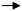 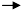 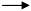 PUNTUACIÓNLa puntuación es un conjunto de signos ortográficos que dividen el texto e interpretan elenunciado mediante distintas formas de entonación o inflexión melódica.El punto (.) se interpreta siempre con inflexión de cadencia y una pausa de duración relativamentemayor a las del punto y coma o la coma de la misma frase de elocución.La coma (,) puede suponer una breve pausa o un cambio de inflexión en la sílaba siguiente. Lascomas pueden interpretarse con inflexión en suspenso (primera coma de un complemento inciso),o descendente (vocativo, elementos enumerativos, la primera de una aposición) en diferentesenunciados.El punto y coma (;) siempre representa una inflexión melódica descendente, sin arribar a lacadencia que manifiesta el punto.Puntos suspensivos (…) se interpretan con inflexión de anticadencia (ascendente con un ligeroalargamiento del tono de la última sílaba.Dos puntos (:) representan una inflexión descendente o en suspenso (ante una aclaración odemostración)Comillas (“”) para indicar cita o encerrar una palabra usada con otro significado.Guión o raya ( _ ) al inicio de la transcripción de diálogo, puede sustituir al paréntesis en unescrito ya encerrado entre paréntesis.Paréntesis y guión o raya () - los paréntesis y los guiones son ambos de inflexión descendente.Puntos de interrogación ( ¿? ) En español son obligatorios al inicio y final de la frase interrogativa.Su inflexión depende del matiz (intimidad, superioridad, ironía, sarcasmo, cinismo)Puntos de admiración ( ¡! ) En español son obligatorios al inicio y final de la frase admirativa. Semanifiesta con un ascenso del tono más o menos rápido y alto hasta la primera sílaba tónica y conun progresivo descenso hasta la última sílaba tónica.PROSODIA.Estudio acerca de las particularidades fónicas que afectan a la métrica, especialmente laacentuación y la cantidad.Consideramos rasgos prosódicos los recursos vocales que se superponen a la articulación para expresarsignificados, tanto de contenido semántico como de interpretación pragmática: la entonación, el acento, laspausas, el tono, la intensidad, la velocidad de elocución y el ritmo.El acentoEs un rasgo prosódico, fonológico cuya finalidad es poner de relieve un sonido o ungrupo de sonidos. Sus componentes son: intensidad, tono y duración. La intensidad depende de laamplitud de vibración de las cuerdas vocales. En español el acento que hace resaltar las sílabasacentuadas es un acento de intensidad.Tono: Es como la melodía del enunciado. En chino tiene relevancia fonológica.Duración: Depende de la cantidad relativa del sonido (es el acento normal del francés)Las unidades fonológicas mínimas diferenciadas por un rasgo prosódico reciben el nombrede prosodemas. Los prosodemas a diferencia de los fonemas, contrastan en el decursosintagmático, en tanto que los fonemas se oponen paradigmáticamente. (/sánto-kánto/; / kánto-kantó/)Los rasgos prosódicos requieren para su realización la presencia de un contexto quecondiciona y determina las diversas modalidades fónicas que van a adoptar las consonantes y lasvocales.6El acento españolEn español una palabra no tiene más que una sílaba acentuada llamada tónica. Según ellugar que ocupa la sílaba acentuada en el interior de una palabra se clasifican en agudas (cuandola sílaba acentuada ocupa el último lugar en la palabra), graves (cuando la sílaba acentuadaocupa el penúltimo lugar en la palabra) esdrújulas (cuando la sílaba acentuada ocupa elantepenúltimo lugar en la palabra). Se denomina sobresdrújula la forma compuesta cuya sílabaacentuada se adelanta a la antepenúltima sílaba.Acento afectivo o enfáticoA veces por un énfasis especial que tiene por objeto poner de relieve una palabradeterminada o por afectación propia de algunas personas se marca con acento de intensidad laprimera o segunda sílaba inacentuada de una palabra.Importancia de colocar correctamente el acentoEn español es importante pronunciar las palabras con el acento correctamente colocado;hay muchas de significado distinto según la sílaba en que lo llevan: “depósito, deposito ydepositó”.Las palabras polisílabas1. Las palabras plurales conservan generalmente el acento en el lugar en que lo llevan lassingulares correspondientes, lo que hace que las palabras agudas acabadas enconsonante se transformen en graves y las graves en esdrújulas: galán-galanes, árbol-árboles. Excepciones : carácter-caracteres y régimen-regímenes.2. Las palabras compuestas se pronuncian solamente con el acento del último elemento:agridulce, sabelotodo, italo-alemán.3. Adverbios en –mente : se pronuncian con dos acentos (claramente) y conservan el tildeoriginal (hábilmente, recíprocamente).4. Los pronombres enclíticos: transforman la palabra original ( escribe-escríbenos; dame-dámelo; di-díselo)5. Las nuevas normas establecen que los monosílabos por regla general NO llevan tilde (fue, vio, dio).6. Las nuevas normas establecen que no se escriba tilde sobre el primer elemento de laspalabras compuestas ( decimoséptimo, asimismo), pero sí debe escribirse en losadverbios en “mente” cuando le corresponde llevarlo al adjetivo de que derivan(últimamente, útilmente) y también en los adjetivos que entran a formar parte de unapalabra compuesta unidos por guión (ítalo-alemán, histórico-crítico-bibliográfico).La entonaciónLa voz se produce por las vibraciones de las cuerdas vocales, estas vibraciones suponenuna tensión de estos órganos. Cuando una cuerda se halla en fuerte tensión vibra con una notaelevada, si la tensión es débil vibra con una nota baja.No se puede negar valor lingüístico a la entonación. Pero su juego no entra en el cuadro dela doble articulación. Lo que hay que tener presente sobre todo en la melodía de la frase enlenguas como el español o el francés es que las variaciones de la curva no son capaces de alterarla identidad de un monema o de una palabra. “Llueve” con su melodía descendente no es unapalabra distinta de “¿llueve?” con voz ascendente. La entonación puede cambiar el significado oexpresar determinados estados anímicos.7Fonología de la entonaciónLo lingüísticamente significativo de la entonación se encuentra en la parte final del grupofónico (tonema), generalmente a partir de la última sílaba acentuada y depende de la direcciónque adopte la línea tonal.En español, fonológicamente, el tonema puede presentar tres movimientos: ascendente(interrogativas absolutas), horizontal (Frases con sentido incompleto, ideas cortadas, pendientesde continuación.) y descendente (oraciones afirmativas y en algún caso, interrogativasAseveración insegura, idea poco definida).Funciones del acentoLa función de los tonos es esencialmente distintiva. Un tono no existe más que enoposición a otro tono por lo menos. Así una lengua tiene tonos, jamás un tono. La función delacento es esencialmente contrastiva, es decir, que contribuye a individualizar la palabra o launidad a la que caracteriza con relación a las demás unidades del mismo tipo que están presentesen el mismo enunciado; una lengua tiene un acento, no acentos.Se tiene la tentación de atribuir al acento un valor distintivo cuando su lugar no es fijo, esdecir, que la sucesión de los fonemas que caracterizan la unidad no permite determinar la sílabaque debe llevarlo. Es el caso del español (termino, término, terminó). Lo que puede tener valordistintivo es el lugar del acento.La función fundamental del acento en todas las lenguas que se sirven de él es contrastiva y noopositiva.Papel del acento en la identificación de la palabra.Una palabra mal acentuada no se entiende, aunque los fonemas que la componen sepronuncien con la mayor perfección. Lo que explica que el acento sea percibido con preferenciaes esencialmente el hecho de que se identifica la sílaba acentuada por contraste con las sílabasvecinas no acentuadas. Esto implica que todos los elementos necesarios para la identificación sonofrecidos por el que habla, están realmente presentes en el enunciado y son registradospasivamente por el oyente. El caso es distinto con los componentes fonemáticos que no sonidentificables más que por una confrontación en la memoria con las unidades del sistema que nose hallan presentes en este punto de la cadena y que están en relación de oposición con cadasegmento sucesivo del enunciado.LA SÍLABAGeneralmente, donde hay una vocal, puede haber una sílaba. Las consonantes marcan laseparación entre las sílabas. Sílaba es la unidad básica en que se divide el hablar real matizadapor los rasgos prosódicos. Las consonantes funcionan como margen (M):Ej:T R A N SM1 M1’ N M2’ M2M1=prenúcleoM2=postnúcleoFONEMAS: se oponen en relación paradigmáticaPROSODEMAS: contrastan en relación sintagmática. Ej: depósito, deposito y depositó.8Características de la sílaba española:La sílaba, según el número de fonemas que la constituyan, puede ser monofonemática opolifonemática.División de la sílaba en español:VCV = V-CVVCCV = VC-CV. Son inseparables los grupos consonánticos bilabiales o labiodental +líquida (br,pr,pl,bl,fr,fl). También son inseparables linguodental+vibrante (dr, tr).3 consonantes o más entre vocales: A) las dos últimas forman grupo consonántico (in-fla-mar). B) las dos primeras forman grupo (cons-truir)ORTOGRAFÍA DE LA SÍLABA:La constitución de las sílabas, la agrupación en sílabas de los fonemas de cada palabra esun conocimiento necesario para la escritura correcta. Cuando al final de una línea escrita se hacepreciso partir una palabra que no cabe entera, no basta poner un guión y pasar a la líneasiguiente; la partición tiene que hacerse precisamente de manera que no quede rota una sílaba.Otras reglas: No debe partirse una palabra dejando una letra sola al final o al principio de línea.No deben separarse dos vocales que vayan unidas como diptongo.DIPTONGO:Unión de vocal abierta + cerrada.Unión de vocal cerrada +abierta.Unión de vocal cerrada + cerrada.Semivocal       : cuando la vocal cerrada sigue a la vocal principal (aire).Semiconsonante            : cuando la vocal cerrada precede a la vocal principal (bueno).TRIPTONGO:Unión de vocal cerrada +abierta + cerrada.9MORFOLOGÍAEL GÉNEROMasculinos: seres masculinosFemeninos: seres femeninosEpicenos:   designan indistintamente a individuos de uno u otro sexo ( Ej:rata, persona)Morfemas de género:-o-a-o-a(a veces es femenino) Ej: mano, dínamo.(a veces es masculino) Ej: mapa, clima.(diferente sexo) Ej: el testigo, la testigo.(diferente sexo) Ej: el solista, la solistaNo marcados:-e-u(leche, noche)(espíritu, tribu)-consonante (flor, lombriz)ambiguos: se usan como masculinos y femeninos. ( el/la armazón; el/la hinchazón)EL NÚMEROSingular :adminten artículos el-la.Plural :admiten artículoslos-las.Morfemas de número:-s :vocal átona ( lana)vocal tónica que no sea í (sofá, café, dominó, tabú )-es : consonante ( árbol )í ( ají )singular en –s con vocal anterior tónica ( marqués )-s-es: coexisten en varios casos ( tabú, tabúes, áes, óes. )Ø : con singular en –sy vocal anterior átona ( dosis )10Problemas con extranjerismos:Del inglés: club (clubs/ clubes ) (fracs, fraques )Del latín : forum, forums.A veces las palabras son asimiladas por el idioma : filme, chalé, foro... y hacen el plural deacuerdo con la regla.“Pluralidad- singularidad” :Cemento, sal, azúcar (indican pluralidad )El hombre es un ser racional.El alemán es más laborioso que el español     . (indican pluralidad)Nombres plurales de cosas singulares:Tijeras, gafas, pantalones. (Es un objeto con dos partes.)ALTERACIONES FONÉTICO-SINTÁCTICAS EN LOS PRONOMBRES ENCLÍTICOSProclíticos       : posición anterior al verbo (se vio)Enclíticos      : posición posterior al verbo (viose)* Alteraciones que registra la R.A.E:1) Delante del pronombre enclítico NOS se pierde obligatoriamente la S de la 1º p.pl ydecimos “unámonos, sentémonos”. También sucede en otros tiempos verbales.2) En 1º p.pl + SE la concurrencia de dos S se resuelve reduciéndolas a una sola(hagámoselo)3) Se pierde la D final del Imperativo en 2ºp.pl cuando lleva el enclítico OS (sentaos). Sóloel verbo IR conserva D (idos)PARTICULARIDADES, USOS Y NORMAS¿esta agua / este agua?:Tiene artículo masculino (el agua) = aula, águila, área...pero llevan adjetivo femenino (esta,aquella...)El+agua obedece a una razón histórica, no eufónica.Uso descortés del demostrativo:Puede resultar despectivo ( Este lo dijo/ ¿quién es ese? )Puede indicar menosprecio cuando va pospuesto a una persona ( La señora esa )11¿Detrás de mí? ¿Detrás mío?:Es una anomalía “detrás mío” porque el posesivo NO puede acompañar a un adverbio. Locorrecto es “detrás de mí...de él...de nosotros... ( NO: “tuyo,suyo,nuestro..” )Escritura de cardinales :Los 30 primeros números cardinales se escriben como una sola palabra (no está mal “diez y seis”pero es raro).Ordinales: décimoprimero y décimosegundo son semicultas.Lo correcto: undécimo, duodécimoNo existen: onceavo, doceavoLo correcto: undécimo, duodécimoEl sufijo -AVO se usa para los números quebrados (1/12= un doceavo)LAÍSMO- LEÍSMO- LOÍSMO:El uso de LA en función de OI. (España):La traigo un regaloLE-LES referido a todos los masculinos en OI ,OI: Les vi / le vi / le compré en la plaza ( le=periódico). También en OD femenino ( Le encontré más delgada ).Nivel popular: OI con referencia a masculinos ( Lo puse pilas nuevas ).EL ARTÍCULOEl< IlleLa< Illa >ela (forma intemedia en la evolución)Lo< Illud“Ela” se utilizaba en forma reducida como “el” cuando el sustantivo empezaba con vocal, fueraeste femenino o masculino (el espada, el amistad), con mayor razón si el nombre siguientecomenzaba por A tónica (el águila, área, agua).R.A.E: “se emplea el femenino el inmediatamente delante del sustantivo que empieza con Acuando sobre esta vocal recae el acento de intensidad”.La misma regla se aplica a los nombres femeninos que empiezan por la sílaba acentuada Ha (elhabla, el hampa, hada).Quedan exceptuados los nombres propios y las letras del alfabeto (la a, la hache).Cuando se interpone cualquier palabra entre el artículo y el sustantivo aparecerá la forma LA (ladulce habla).Quedan también fuera de la regla los adjetivos (la árida llanura).12“un águila , un hambre” :El femenino singular de UNA adopta la forma UN ante nombre femenino que empiece por á(tónica), “un águila”.Lo mismo ocurre con alguna, ninguna.Los demás adjetivos van en femenino (otra, esta, toda...)artículo+nombre de pila:Es propio del lenguaje rústico (el Antonio).Lleva artículo cuando es apellido, cuando es un artista o en sentido genérico (los Fernández).Diciembre de 1999 / Diciembre de 2000 :Se venía usando la preposición de. Ahora habría que introducir la contraccióndel. Ambasposibilidades son aceptadas. ( enero de 2001 / enero del 2001)* Artículo neutro LO :Cuando precede al adverbio, sustantiva TODO EL SEGMENTO y no sólo el adverbio: “Sesorprendió de LO bien que hablabas”.* A donde, adonde:No hay criterio ortográfico riguroso. Parecería que, cuando el antecedente está expreso, vaadonde ( Aquel es el monte adonde nos dirigimos ) y cuando el antecedente no está expreso va adonde ( Iremos a donde quieras ).Arriba-abajo:No llevan preposición A antepuesta.Es un pleonasmo decir: “subiré arriba, bajaré abajo”.Atrás-detrás-adelante-delante:Atrás puede ir precedido por algunas preposiciones (de,hacia,para).Detrás indica situación. Suele llevar complemento especificador (detrás de...)Adelante indica movimiento real o figurado (seguir adelante).Delante indica una situación (estar delante).Mientras- mientras que:Mientras es adverbio.Mientras que es forma conjuntiva.13Porque - por que - porqué - por qué:Porque    :conjunción causal (Trabaja porque le gusta)Por que : preposición + relativo (Estas son las razones por que no quiero ir= por las que...)Porqué    :Por qué:sustantivo masculino (El porqué de tu silencio = la causa)preposición + interrogativo (¿Por qué no contestas?)Sino - si no:Sino : conjunción adversativa (No estoy enfadado sino cansado).Si no : conjunción condicional+adv. de negación (Si no me dices otra cosa, iré a tu casa)LOCUCIONES PREPOSITIVASAlarcos Llorach establece dos clases:1)2)Acerca de, con arreglo a, en virtud de, con objeto de, gracias a, por culpa de. Este gruporequiere siempre un adyacente especificador.El adverbio puede funcionar por sí solo (encima de... lo puso encima).Ante - tras :Se usan poco. Han sido reemplazadas por los adverbios delante, detrás.Unidades convertidas en preposición:a) Adverbios: durante, mediante, más, menos (durante la noche, mediante tu apoyo,todas las plazas menos...).b) Adjetivos: excepto, salvo, incluso (todas las plazas incluso....)Según:Ha sido excluida de las preposiciones porque puede funcionar aislada (¿Qué harías entonces? -Según.)Hasta:También puede adquirir valor adverbial (Llegó hasta la cima) (Hasta subió a la cima).Construcciones anómalas:1) Una preposición para dos o más núcleos que exigen diferente régimen prepositivo:“Documentos provenientes o relacionados con la novelista” por “Documentos provenientes dela novelista y relacionados con ella”.2) Preposición A en lugar de DE cuando precede a un sustantivo complemento de otro:“Olla a presión” por “Olla de presión”. “Avión a reacción” por “Avión de reacción”. “Buque avapor” por “Buque de vapor”.143) Otros usos:IncorrectoA la mayor brevedadA grosso modoDe acuerdo aEn relación aCorrectoCon la mayor brevedadGrosso modoDe acuerdo conEn relación con4) OD con “a” : cuando se trata de persona, animal o cosa personificada.5) Dequeísmo: uso indebido de la preposición DE+que. “¿Qué se dan cuenta?”*“¿De qué me dijeron?”*6) EN como equivalente a DENTRO DEoANTES DE: “Vuelvo en quince minutos”* por“Vuelvo dentro de quince minutos”.AFIJOS:Son también formas LIGADAS, obligatoriamente a una base. Están especializados parauna posición determinada.Prefijos: anteceden a la base.Sufijos: se posponen a la base.Infijos: se colocan en el interior de la base-raíz. Interrumpen la cadena y tienen significado(Carl-it-os).Interfijos: entre la raíz y sufijo. Son átonos y sin significado (hum-ar-eda, corp-ach-ón,nube-c-ita ).Raíz (=base) :Primera base, elemento nuclear del que parte la primera operación morfológica. Es unaforma necesariamente LIGADA, portadora de la carga semántica de la palabra. En españoltenemos raíces griegas ( emplean la vocal o : “fil-o-sofo” ) y latinas (emplean la vocal i : “plen-i-lunio” ).Base  :Unidad morfológica sobre la que se asientan las reglas de formación de palabras. Puedenser base las palabras derivadas y compuestas: EJ: -scribir (base para el prefijo “pre-”), prescribir(base para el sufijo “-ción” ), prescripción (base para el sufijo “-cita” ).PREFIJACIÓN Y SUFIJACIÓN. (Derivación)PREFIJOSPrefijos de negación: a/an-, anti-, contra-, des/dis/de-, in/im/i- , extra-.Prefijos locativos:ante-, entre-, inter-,extra-, retro-, sobre-, super-, sub/so-, trans/tras-Prefijos temporales: ante-, post-/pos-, pre- .Prefijos de cantidad y tamaño: bi-, mono-, multi-, pluri- , semi-, uni-.Prefijos de intensificación: archi-, extra-(con adj.), ultra-, hiper-, super-, re/requete-.15SUFIJOS1. Sufijación apreciativa       :a) diminutivos: -illo, -ito, -ico, -ete, -ín, -uelo.b) aumentativos: -ote, -ón, -azo, -udo.c) peyorativos: -ujo, -aco, -acho, -ajo, -arro, -astro, -orro,-ucho, -oide, -ongo, -ango, -ingo, -uzco, -ute, -uza.Tienen variantes (alomorfos) y a veces también varían su significación. Ej: hombrón/ cucharón(NO APRECIATIVA).Feuchín (peyorativo+diminutivo). Tontarrona (peyorativo+aumentativo).2. Sufijación NO apreciativa       :a)denominales: -ada(acción/efecto),-aje,-ado (despectivo/colectivo), -ar,-al, -ería(colectivo/lugar/locativo), -ero,-era (receptáculo/agente), -ismo (movimiento), -ista (agente)b)c)deadjetivales: -ancia, -encia, -dad, -edad, -idad, -tad (abstractos), -ería, -ía, -ismo.deverbales : -ado, -ido (acción y efecto), -aje (acción y efecto en “alunizaje”),(materialización en “embalaje”), -ante, -iente (agentivo),-ción, -ación, -ición, -sión(abstractos), -dero, -edero, -idero, -ederas, (locativo,materia), -dor, -ador, -edor, -idor, -tor (agentivo, materia en “vaporizador”, (animado/inanimado), -dura(abstracto, materialización), -ido (sonido/efecto), -miento, -amiento, -imiento, -mento (modo).DERIVACIÓN REGRESIVAProvoca un efecto de acortamiento fonológico, añadiendo solo una vocal [a] [e] [o] a la raíz verbal:deteriorar--------deterioroarrancar --------arranquetomar ----------tomaCOMPOSICIÓNEl concepto de composición implica un estadio intermedio entre la palabra y la frase.Compuesto ortográfico:Agrio+dulce=agridulceCompuesto sintagmático:Contestador automático (yuxtapuestos)Ojo de buey ( unidos por preposición)El criterio fundamental para considerar un compuesto es el semántico: el sintagma deberepresentar una unidad semántica coherente referida a nuevos conceptos u objetos.16PARASÍNTESISEs una forma de derivación, se suman procesos. Intervienen simultánea pero no sucesivamente lacomposición y la derivación.Ejemplo: “desalmado” en que simultáneamente se han adjuntado a “alma” el prefijo “des” y elsufijo “ado” pues no existen “almado” y “desalma”.COHESIÓNLa cohesión es la relación de dependencia entre dos elementos de un texto que pertenecen adistintas oraciones.CohesiónReferenciaInterfrásticaExóforaEndóforaConexión(conectores)Progresión temáticaDirecciónAnafórica(hacia atrás)Catafórica(hacia delante)Recursos lingüísticosDeixisElipsisLexisHiperonimia NominalizaciónSustituciónParáfrasisContigüidadSinonimiaReiteraciónHiponimiaNombres genéricosCategorizaciónCohesión semántica o coherencia semántica: de frases o fragmentos de texto. Tiene comomedios la recurrencia, la paráfrasis, la inclusión...el texto es coherente cuando está dotado desentido.La cohesión interfrástica (entre las frases) se establece por la progresión temática y por medio delos conectores.Mecanismos lingüísticos que aseguran la cohesión gramatical son: la referencia, la elipsis y losconectores.17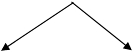 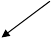 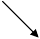 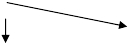 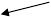 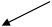 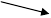 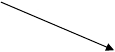 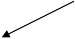 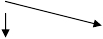 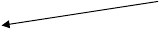 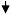 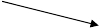 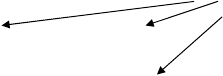 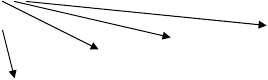 Referencia: Las palabras se refieren a realidades que están mencionadas en el texto (endófora) ono (exófora). Por ejemplo, dentro del texto es reemplazar una palabra ya expresada por otra quese refiere a ella. Para esta función utilizamos los pronombres y adverbios pronominales. Esteprocedimiento permite evitar reiteraciones que podrían confundir a quien nos escucha. Puede seranafórica (hacia atrás) o catafórica (hacia delante).Deixis: función señalizadota de los pronombres (yo, éste…) y adverbios (aquí, ayer, allá...) endeterminados contextos o situaciones. Proporciona las coordenadas espacio-temporales y lascoordenadas pragmáticas de la comunicaciónElipsis: consiste en omitir una palabra o frase que ya fue dicha y que sabemos que el lector oescucha puede reponer mentalmente.Conectores: son nexos utilizados para relacionar ideas expresadas en oraciones o proposiciones.Pueden ser aditivos, adversativos, temporales, causales…Lexis: léxico o vocabularioLa cohesión léxica es el efecto logrado por la selección de vocabulario.Contigüidad: Relación entre elementos adyacentesReiteración o repetición: muchas veces descubrimos en un texto que se repiten palabras demanera intencionada, a veces para resaltar una idea, para marcar monotonía, etc.Podemos elegir varias estrategias para armar nuestros textos, por ejemplo: la sinonimia, larepetición, la antonimia, hiperonimia, hiponimia.La sinonimia consiste en sustituir un elemento del texto por otro que puede funcionar comosinónimos debido a su significado equivalente dentro del texto.La antonimia son los términos de significación opuesta.Hiperónimo es una palabra de significado amplio o genérico (insectos) e hipónimo a la palabraincluida en el término genérico (mariposas, moscas...)NOTA: OTROS “ÓNIMOS” DE LA LENGUA      :Parónimos (homófonos): tienen igual sonido, escritura similar. Ejemplos: ha, a; hasta, asta.Homónimos (homógrafos): tienen igual escritura, significado diferente. Ejemplos: como (verbo),como (pronombre).Cadena cohesiva o campos asociativos: consiste en asociar unos términos con otros porqueposeen entre sí ciertas relaciones en cuanto al significado. Ejemplo: pelota, arquero, gol, árbitro(cadena cohesiva de un texto relacionado con un partido de fútbol)Paráfrasis: decir lo mismo con otras palabras, conservando el sentido de un significado oracional.Nominalización: formación de palabras (también sustantivación). Método de construcción denuevos nombres, paso de unidades de otras clases de palabras (especialmente verbos yadjetivos) a la clase sustantivos mediante afijación (sufijos, prefijos, composición o parasíntesis).Categoría: concepto clasificador u ordenador. Las categorías gramaticales griegas: clase depalabra, el género, el número, caso, tiempo, modo, persona, aspecto.). En la gramáticatransformativa se distingue entre SN (sintagma nominal), SV (sintagma verbal)...etc.18EL TEXTO: componentes textuales y paratextualesSoporte: material físico que se usa para reproducir un texto (papel)Portadores de texto: un mismo soporte como el papel implica la posibilidad de distintos tipos deportadores (libro, revista, diario, folleto, prospecto de medicamento, cartel).Formato: los portadores se diferencian entre sí porque determinan distinto formato para los textos,que es la disposición del texto en el espacio, su distribución en el soporte.Paratexto: “para”=al lado de + texto. Son textos subsidiarios, tanto icónicos como verbales, queconstituyen un dispositivo preparado para la recepción más eficaz del texto. Estos componentesproporcionan información adicional (como los recuadros que acompañan un artículo periodístico olas notas a pie de página en un libro); información orientativa, previa a la lectura (la tapa, lassolapas, prólogo en un libro, o copete y volanta en artículo periodístico)Ejemplos de elementos paratextuales propios de los libros: tapa, contratapa, solapa, índice,prólogo, título, subtítulo, notas, indicación de fuentes, advertencias, epílogos, bibliografía,ilustraciones y cuadros, epígrafes de texto, epígrafes de ilustraciones, uso de la negrita, bastardillay subrayados.Ejemplos de elementos paratextuales propios de las publicaciones periódicas: índice, títulos,subtítulos, volanta, copete, notas, recuadros, epígrafes de ilustraciones, uso de letra negrita ybastardilla.Contexto: es el conjunto de circunstancias sociales, culturales, psíquicas, emocionales queconstituyen la situación comunicativa en cuyo entorno se produce un texto.Cotexto: es el conjunto de los elementos lingüísticos dentro del cual se encuentra un ítem oelemento lingüístico en particular. Por ejemplo: el cotexto permite interpretar adecuadamente lasignificación de una palabra polisémica.Intertextualidad: es la relación que un texto mantiene con otros. Se produce cuando en un textodeterminado (texto citante) aparece una cita de otro texto (texto citante).ESTRATEGIAS DE LECTURA COMPRENSIVAEstrategias discursivas: son formas eficientes de procesar un discurso, que, por el uso frecuente,han sido esquematizadas y almacenadas en nuestra memoria procedimental como la mejormanera de leer (escuchar, hablar, escribir). Son parte de nuestro conocimiento. Sonprocedimientos flexibles y orientados a una meta, que operan en varios niveles al mismo tiempo yque interactúan entre sí en distintos momentos del procesamiento.Estrategias inferenciales: son esquemas muy flexibles, formados en la memoria a largo plazo yorientados hacia la meta de comprender. La inferencia es el movimiento central del pensamientoque va de lo conocido a lo desconocido, relacionándolos mediante hipótesis, hasta llegar a unaconfirmación, lo que permite que lo desconocido pase a ser conocido.Estrategias superestructurales o esquemáticas: las superestructuras son las distintas formasglobales en que pueden aparecer ordenados los contenidos de los textos y las relacionesjerárquicas entre segmentos de los mismos. Las superestructuras están formadas por unidadesdenominadas categorías y por reglas.Categorías: cada una de las partes que conforman las superestructuras textuales. (título, gráfico,epígrafe, índice….)Reglas: pautas aceptadas convencionalmente para establecer las relaciones de orden y deaparición de las categorías.Superestructuras gráficas: se identifican en la estructura de superficie de un texto por medio deseñales o marcas (formato o diagramación, diseño gráfico y tipográfico, soporte)Superestructuras semánticas: proporcionan información sobre las categorías esperables en cadatipo de texto (descripción, comparación, seriación, problema/solución…) a nivel local y global, ysobre las relaciones entre ellas (especificación, generalización, paralelismo, oposición, causa,ejemplificación…)Superestructuras canónicas a nivel global: superestructura argumentativa, narrativa, expositiva,instructiva.19Las estrategias macroestructurales tienen como objetivo reconocer construcciones o palabrasclave, tema o idea principal.Macroestructura: resumen del texto. Constituida por las macroproposiciones o ideasfundamentales explícitas e implícitas del texto. Podemos reconocer construcciones o palabrasclave, tema básico o idea principal.Las estrategias microestructurales son los procesos mentales que aplicamos con la finalidad decomprender qué relación semántica existe entre dos oraciones que aparecen en un texto una acontinuación de la otra.Microestructura : Las relaciones semánticas que se establecen entre las oraciones sucesivas deun texto. Coherencia local. Las relaciones intensionales (Son relaciones de significado) y lasrelaciones extensionales (son referenciales, vinculadas con los objetos que se denotan).Las relaciones intencionales también llamadas funcionales en la medida que especifican,explican o ejemplifican a otra oración.Las relaciones extensionales pueden establecerse mediante pronombres, sinonimia, hiponimia,derivación de un mismo lexema u otro tipo de relaciones entre lexemas.Las estrategias proposicionales operan en la construcción de un texto base.Proposición: a) unidad correspondiente al significado de la oración (en la teoría lingüística).b) representación conceptual de una oración (en un modelo cognitivo).Las proposiciones pueden ser representadas por esquemas proposicionales, en categorías(agente, objeto, circunstanciales…etc.)El orden de las palabras, la estructura morfológica y las categorías sintácticas ayudan a construirel esquema proposicional.Las estrategias léxicas en la comprensión lectora tienen que ver con todos los procesos queintervienen en el acceso léxico (procesamiento de las variables morfológicas; significado léxico;inferencias; información contextual…)Léxico: palabras (con su componente fonológico y su componente semántico)Las estrategias pueden ser: a) de actualización de matrices semánticas mediante la elaboraciónde mapas semánticos.b) utilización del contexto (hiperonimia, hiponimia, antonimia,sinonimia...)c) análisis de palabras en segmentos significativos (por ejemplo larelación dentro de una misma familia o el significado de lo prefijos o sufijos)d) reconocimiento de palabras (por relaciones funcionales o porclaves ortográficas o semántico-sintácticas)e) la búsqueda de información conceptual fuera del texto y deldiccionario mental.20CONECTORES: TRADUCCIÓN ITALIANO-ESPAÑOLAltrimenti: en caso contrario, de otro modoAllora: entoncesAnche: tambiénAnche se: aunqueAnzi: más bien, mejor dicho,Bensì: sinoBenché: aunque, a pesar de queCiononostante: a pesar de, no obstanteComunque: en cualquier manera, de cualquier forma, en todo casoCosicché: así que, en consecuencia, por lo cualDunque: en consecuencia. Y bienEbbene: bien, pues bienEppure: sin embargoFinanche: incluso, hasta, aunFinché: hasta queGiacché: ya que, puesto que, comoInfatti: en efectoInfine: finalmente, por último, al fin, por fin, en finInoltre: ademásInvece: en cambioMa- però: mas, peroNeanche: ni, tampoco, ni siquieraNeppure- nemmeno: tampocoNon solo…ma anche: no sólo…sino tambiénNonché: no sólo, ademásOltre: adelante, más allá, ademásOnde: para que, a fin de queOrmai: ya, ahora,Perché: por qué, porqué, como, ya que, para quePerciò- per questo- por esto, entonces, porquePersino=perfino: hasta, incluso, inclusivePiuttosto: antes de, más bienPoiché: puesto que, ya que, puesPure: ( Adv.) también. (conj.): a pesar de que, sin embargo, no obstante, aunqueQualora: cuando, en caso queQualunque: cualquieraQuantunque: aunque, si bienQuindi: por lo tanto, en consecuenciaSebbene: si bien, aunqueSiccome: dado que, puesto queTuttavia: sin embargo, no obstanteTranne: sinoTECLADO DEL ORDENADORALT + 129 =144160161162163üÉáíóú164165168173181214ñÑ¿¡ÁÍ233 Ú154 Ü224 Ó21222324Bibliografía:ALCOBA, SANTIAGO (2000) La expresión oral. Barcelona, Ariel.CONTRERAS, LIDIA. Ortografía y grafémica. Madrid, Visor, 1994.CUBO DE SEVERINO, LILIANA Y OTROS: Leo, pero no comprendo. Mza,D’INTRONO y otros (1995) Fonética y Fonología actual del español. Madrid, Cátedra.Fac.Filosofia y Letras,1999KOVACCI, OFELIA (1990) El comentario gramatical. Vol.I y II. Madrid, Arco libros.MARIN, MARTA: Lingüística y enseñanza de la lengua. Buenos Aires, Aique,1999MARTINEZ DE SOUSA, JOSE. Reforma de la ortografía española. Madrid, Visor, 1991.REAL ACADEMIA ESPAÑOLA (1999) Gramática descriptiva de la Lengua española.Dirigida por Bosque y Demonte. Madrid, Espasa.REAL ACADEMIA ESPAÑOLA. Ortografía de la lengua española. Edición revisadapor las Academias de la Lengua Española. (1999) Madrid. Espasa.SECO, MANUEL. (1994) Gramática esencial del español. Madrid, Espasa Calpe.VARELA ORTEGA (1992) Fundamentos de morfología. Madrid, Síntesis25ÍNDICEFONOLOGÍA Y FONÉTICA………………………………………………………………………...Pág.1Signo lingüístico……………………………………………………………………………………….Pág.2Sistema grafemático y fonológico del español…………………………………………………Pág.2Sonidos y fonemas…………………………………………………………………………………..Pág.3Grafémica………………………………………………………………………………………………Pág.3Importancia del estudio de la fonología………………………………………………………Pág.3Fonema,grafema, alófono, alógrafo……………………………………………………………….. Pag.3Letra-grafema…………………………………………………………………………………………. Pág.3Modo de articulación………………………………………………………………………………... Pág.3El punto de articulación…………………………………………………………………………….. Pág.4La acción de las cuerdas vocales…………………………………………………………………... Pág.4Vocales………………………………………………………………………………………………… Pág.4Consonantes…………………………………………………………………………………………...Pág.5Grafémica de un fonema …………………………………………………………………………Pág.5PUNTUACIÓN…………………………………………………………………………………………Pág.6PROSODIA…………………………………………………………………………………………….Pág.6El acento.....…………………………………………………………………………..Pág.6Acento afectivo o enfático…………………………………………………………..Pág.7Las palabras polisílabas……………………………………………………………. Pág.7La entonación…..…………………………………………………………………….Pág.7Fonología de la entonación………………………………………………………… Pág.8Funciones del acento……………………………………………………………….. Pág.8La sílaba……………………………………………………………………………………………….Pág.8Características de la sílaba española………………………………………………Pág.9Ortografía de la sílaba …………………………………………………………..Pág.9Diptongo……………………………………………………………………………….Pág.9Triptongo………………………………………………………………………………Pág.9MORFOLOGÍA……………………………………………………………………………………….Pág.10El género……………………………………………………………………………………………...Pág.10El número…………………………………………………………………………………………….Pág.10Problemas con extranjerismos……………………………………………………………………..Pág.11Alteraciones fonético-sintácticas en los pronombres enclíticos ………………………………..Pág.11Particularidades, usos y normas ………………………………………………………………… Pág.11¿esta agua / este agua?........................................................................................................ Pág.11Uso descortés del demostrativo………………………………………………………………….. Pág.11¿Detrás de mí? ¿Detrás mío?:………………………………………………………………… . Pág.12Escritura de cardinales…………………………………………………………………………… Pág.12Laísmo- leísmo- loísmo ……………………………………………………………………………..Pág.12EL ARTÍCULO………….…………………………………………………………………………….Pág.12“un águila , un hambre” …………………………………………………………………………… Pág.13artículo+nombre de pila……………………………………………………………………………. Pág.13Diciembre de 1999 / Diciembre de 2000…………………………………………………………. Pág.13Artículo neutro LO…………………………………………………………………………………… Pág.13A donde, adonde…………………………………………………………………………………….. Pág.13Arriba-abajo………………………………………………………………………………………….. Pág.13Atrás-detrás-adelante-delante……………………………………………………………………… Pág.13Mientras- mientras que……………………………………………………………………………… Pág.13Porque - por que - porqué - por qué…………………………………………………… ……… Pág.14Sino - si no…………………………………………………………………………………………. Pág.14LOCUCIONES PREPOSITIVAS …………………………………………………………………. Pág.14Ante - tras…………………………………………………………………………………………… Pág.14Unidades convertidas en preposición……………………………………………………………Pág.1426Según………………………………………………………………………………………………. Pág.14Hasta……………………………………………………………………………………………….Construcciones anómalas………………………………………………………………………..Pág.14Pág.14Afijos …………………………………………………………………………………………………..Pág.15Raíz, base……………………………………………………………………………………………..Pág.15Prefijación y sufijación (derivación)…………………………………………………………………Pág.15Prefijos ………………………………………………………………………………………………...Pág.15Sufijos …………………………………………………………………………………………………Pág.16Sufijación apreciativa………………………………………………………………………...Pág.16Sufijación no apreciativa……………………………………………………………………..Pág.16Derivación regresiva…………………………………………………………………………………Pág.16Composición ………………………………………………………………………………………….Pág.16Parasíntesis …………………………………………………………………………………………..Pág.17COHESIÓN …………………………………………………………………………………………...Pág.17Referencia ………………………………………………………………………………..Pág.18Deixis………………………………………………………………………………………Pág.18Elipsis……………………………………………………………………………………...Pág.18Conectores………………………………………………………………………………..Pág.18Lexis……………………………………………………………………………………….Pág.18Cohesión léxica…………………………………………………………………………..Pág.18Contigüidad……………………………………………………………………………… Pág.18Reiteración o repetición………………………………………………………………….Pág.18Sinonimia………………………………………………………………………………….Pág.18Antonimia………………………………………………………………………………….Pág.18Hiperónimo………………………………………………………………………………..Pág.18Hipónimo ………………………………………………………………………………….Pág.18Parónimos……………………………………………………………………………..……Pág.18Homónimos…………………………………………………………………………………Pág.18Cadena cohesiva o campos asociativos………………………………………………...Pág.18Paráfrasis…………………………………………………………………………………...Pág.18Nominalización……………………………………………………………………………..Pág.18Categoría………………………………………………………………………………… Pág.18EL TEXTO: componentes textuales y paratextuales……………………………………………Pág.19Soporte………………………………………………………………………………………Pág.19Portadores de texto………………………………………………………………………...Pág.19Paratexto…………………………………………………………………………………….Pág.19Contexto……………………………………………………………………………………..Pág.19Cotexto………………………………………………………………………………………Pág.19Intertextualidad……………………………………………………………………………..Pág.19ESTRATEGIAS DE LECTURA COMPRENSIVA………………………………………………..Pág.19Estrategias inferenciales……………………………………………………………………..Pág.19Estrategias superestructurales o esquemáticas…………………………………………..Pág.19Estrategias macroestructurales……………………………………………………………..Pág.20Estrategias microestructurales………………………………………………………………Pág.20Estrategias proposicionales………………………………………………………………….Pág.20Estrategias léxicas …………………………………………………………………………..Pág.20CONECTORES: TRADUCCIÓN ITALIANO-ESPAÑOL……………………………………….. .Pág.21TECLADO DEL ORDENADOR…………………………………………………………………….Pág.21FALSOS AMIGOS…………………………………………………………………………………….Pág.22Bibliografía …………………………………………………………………………………………….Pág.2527